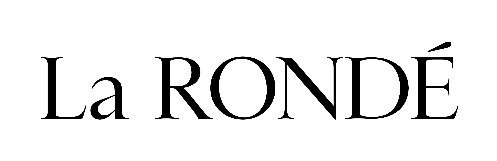 WZÓR FORMULARZA ODSTĄPIENIA OD UMOWY(formularz ten należy wypełnić i odesłać tylko w przypadku chęci odstąpienia od umowy)Adresat: LA RONDEadres do zwrotu: ul. Kopernika 17 81-846 Sopote-mail kontaktowy: office@larondebrand.com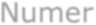 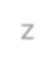 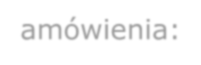 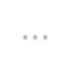 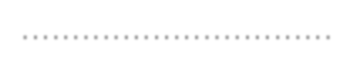 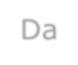 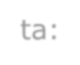 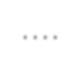 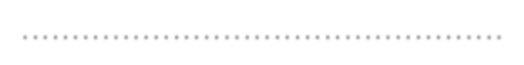 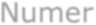 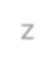 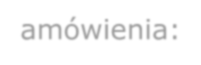 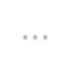 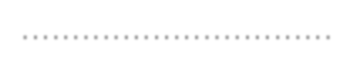 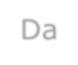 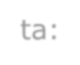 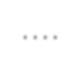 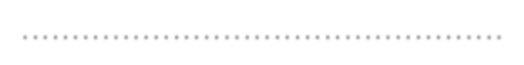 .......................................................................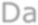 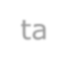 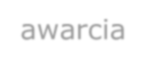 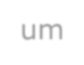 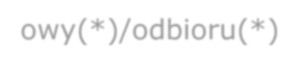 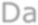 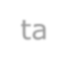 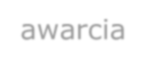 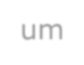 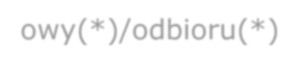 Imię i nazwisko konsumenta(-ów): ...........................................................................Adres konsumenta(-ów): ........................................................................................Nr konta (**):Ja/My(*) niniejszym informuję/informujemy(*) o moim/naszym odstąpieniu od umowy sprzedaży następujących rzeczy(*) umowy dostawy następujących rzeczy(*) umowy o dzieło polegającej na wykonaniu następujących rzeczy(*)/ o świadczenie następującej usługi(*)Podpis konsumenta(-ów) (tylko jeżeli formularz jest przesyłany w wersji papierowej).................................................(*) Niepotrzebne skreślić.(**) Nie dotyczy przedpłaty przelewy24.pl oraz PayPal. W przypadku opłacenia zamówienia za pośrednictwem serwisu przelewy24.pl lub PayPal, pieniądze zostaną zwrócone na konto, z którego dokonana została przedpłata.Lp.Nazwa TowaruPrzyczyna Zwrotu1234